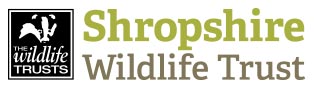 Members’ forumA year to celebrateThe AGM will be followed by a Members’ Forum with presentations from the Trust’s branches and staff members.Programme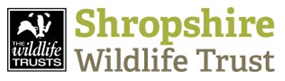 Notice is hereby given that the ANNUAL GENERAL MEETING of Shropshire Wildlife Trust will be held at 10.00am on Saturday 20 October 2018 at Shropshire Wildlife Trust, 193 Abbey Foregate, Shrewsbury, SY2 6AHNotice is hereby given that the ANNUAL GENERAL MEETING of Shropshire Wildlife Trust will be held at 10.00am on Saturday 20 October 2018 at Shropshire Wildlife Trust, 193 Abbey Foregate, Shrewsbury, SY2 6AHNotice is hereby given that the ANNUAL GENERAL MEETING of Shropshire Wildlife Trust will be held at 10.00am on Saturday 20 October 2018 at Shropshire Wildlife Trust, 193 Abbey Foregate, Shrewsbury, SY2 6AHNotice is hereby given that the ANNUAL GENERAL MEETING of Shropshire Wildlife Trust will be held at 10.00am on Saturday 20 October 2018 at Shropshire Wildlife Trust, 193 Abbey Foregate, Shrewsbury, SY2 6AHAgendaAgendaAgendaAgenda1ApologiesApologiesApologies2To approve the minutes of last year’s meeting held on 28th October 2017To approve the minutes of last year’s meeting held on 28th October 2017To approve the minutes of last year’s meeting held on 28th October 20173To receive the report from the Council of Management for the year 1 April 2017- 31 March 2018To receive the report from the Council of Management for the year 1 April 2017- 31 March 2018To receive the report from the Council of Management for the year 1 April 2017- 31 March 20184To receive the accounts for twelve months ending 31 March 2018. A full copy of the accounts can be sent to any member requesting them from the Trust or can be viewed on our website.To receive the accounts for twelve months ending 31 March 2018. A full copy of the accounts can be sent to any member requesting them from the Trust or can be viewed on our website.To receive the accounts for twelve months ending 31 March 2018. A full copy of the accounts can be sent to any member requesting them from the Trust or can be viewed on our website.5To consider nominations for election to Council as four members are retiring by rotation:- John Brown, Veronica Cossons, Andy Whyle and Dan Wrench. Kirsten Mould and Dan Wrench have been nominated for re-election and have agreed to stand.  Résumés for newly proposed trustees Mr Alex Grant and Mr James Drever will be available at the AGM or can be viewed on our website from 13 August 2018.To consider nominations for election to Council as four members are retiring by rotation:- John Brown, Veronica Cossons, Andy Whyle and Dan Wrench. Kirsten Mould and Dan Wrench have been nominated for re-election and have agreed to stand.  Résumés for newly proposed trustees Mr Alex Grant and Mr James Drever will be available at the AGM or can be viewed on our website from 13 August 2018.To consider nominations for election to Council as four members are retiring by rotation:- John Brown, Veronica Cossons, Andy Whyle and Dan Wrench. Kirsten Mould and Dan Wrench have been nominated for re-election and have agreed to stand.  Résumés for newly proposed trustees Mr Alex Grant and Mr James Drever will be available at the AGM or can be viewed on our website from 13 August 2018.6To consider the following resolution: That Whittingham Riddell LLP be appointed as auditor for the financial year ending 31 March 2019.To consider the following resolution: That Whittingham Riddell LLP be appointed as auditor for the financial year ending 31 March 2019.To consider the following resolution: That Whittingham Riddell LLP be appointed as auditor for the financial year ending 31 March 2019.7Any other businessAny other businessAny other business  Proxies: appointment and voting  Proxies: appointment and voting  Proxies: appointment and voting  Proxies: appointment and votingMembership of Council of Management 2017-2018Membership of Council of Management 2017-2018Membership of Council of Management 2017-2018Membership of Council of Management 2017-2018Prof. Rod Aspinwall2017Mr Roger Owen2017Mr John Brown2014Mr Adrian Platt2017Dr Richard Carpenter2015Mr Alan Salt2016 (Hon Treasurer)Lady Cossons MBE2014 (President)Mr Howard Thorne2015Ms Katie Foster2017Mr Andrew Whyle2014Dr Jenny Joy2016 (Hon Secretary)Mr Daniel Wrench2014Mr Jon King2015Dr Paul Bell(Vice President)Mrs Kirsten Mould2017(Chair)Mr Brian Hogbin(Vice President)Mrs Kate Mayne201610.00 Annual General MeetingAnnual General Meeting10.30A break for tea and coffeeA break for tea and coffee11.00Welcome and introduction to members Kirsten Mould, Chair of Shropshire Wildlife Trust11.052018 highlights, challenges and milestones. Colin Preston, Chief Executive Officer   11.20Local is where it mattersLocal is where it mattersWhitchurch BranchMalcolm MonieOswestry BranchDavid HardwickLudlow Branch                                    Hazel Bows  11.50Major initiatives making a differenceMajor initiatives making a differenceBogLIFE: restoration and renewal in the north Shropshire MossesJan Mckelvey, Conservation ManagerMaking Shropshire’s rivers flourish for wildlife and peoplePete Lambert, River Project Manager   12.20Chairman’s closing remarks, including a summary of the trustees’ local prioritiesKirsten Mould   12.30CloseClose